敬愛的教育先進與同道，您好：
    桃園市國民教育輔導團教專實踐小組於今年初任教師座談所蒐集資料得知，初任教師普遍面臨學生學習程度差異化擴大、學生情緒因素影響教學與學習、班級經營與學生輔導管教等問題。    為了更精準理解桃園市初任教師所面臨現況，我們與國家教育研究院研究案合作，研究案名稱為「探究社會情緒學習方案在實施歷程中的策略調整、實踐品質與成效」，希望能了解教師的社會與情緒學習（social and emotional learning）各面向的經驗與想法。研究資料除了提供政策制定之外，也將做為本市初任教師協作資源開發使用，以讓老師們帶班與授課時有更多資料與工具選擇使用。    特別感謝國家教育研究院課程及教學研究中心林哲立副研究員、羅先耘專案助理。本研究案通過倫理審查，問卷以匿名方式作答，以下為填答者知情同意之說明：   本問卷在探討教師的社會與情緒學習的經驗，請您據實並放心作答，您的作答結果我們絕對保密，絕不會衍生後續之損害或問題。    研究之退出與中止說明：參與者可自由決定是否參加本研究，研究過程中您可隨時撤銷同意，退出研究，不須任何理由，且不會引起任何不愉快或影響您的權益。如您同意上述說明則請繼續填答並視為同意參與，由於本問卷資料處理過程為匿名，故若您欲撤回填答問卷，恕無法追蹤與撤回。本研究桃園市地方輔導群所調查對象為「109學年度、110學年度、111學年度」新進教師，如果您同意參加本研究，請您開始點選以下連結，或掃描以下QR_CODE，進行填答：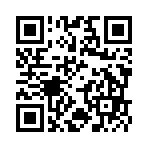 https://naer.surveycake.biz/s/r1G0a 最晚填答時間為112年4月30日感謝您的參與及協助桃園市國民教育輔導團教專實踐小組  敬上 112.04.